                                Liceo José Victorino Lastarria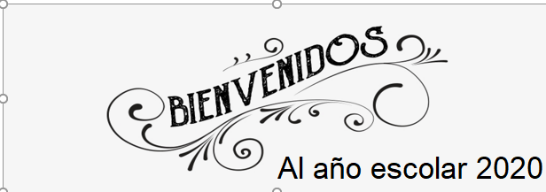                                                  Rancagua                           “Formando Técnicos para el mañana”                                   Unidad Técnico-PedagógicaGUÍA DE TRABAJO DE EMPRENDIMIENTO Y EMPLEABILIDAD 4TO MEDIOProfesara: FELIPE CAMPOS RFecha: Semana del 16 al 20 Marzo de 2020             Semana del 23 al 27 de Marzo de 2020OA1 Explicar, definir y reconocer los conceptos del emprendimiento  y diseñar y ejecutar un proyecto para concretar iniciativas de emprendimiento identificando las acciones a realizar.OBJETIVO DE LAS CLASES: Reconocer el concepto y definición de emprendedor, empleabilidad y manejar información laboral y previsional para tomar decisiones.ACTIVIDAD: observe las presentaciones y responda en su cuaderno copiando pregunta y respuesta. Trabaje con lápiz pasta y letra clara   Nota: Se revisará al volver a clases.PREGUNTAS:Responda de forma clara y precisa las siguientes preguntas. Su respuesta será evaluada conforme al contenido de las clases.1.- Nombre y explique las estipulaciones del contrato de trabajo.2.- De acuerdo al fuero maternal y descanso maternal. Defina y explique en qué consisten. Utilice línea de tiempo vista en clases para determinar diferencias.3.- Explique al menos 4 tipos de contratos de trabajo.4.- Explique cuáles son los límites que establece la ley en la jornada laboral.5.- Defina los siguientes Conceptos 	a.- Emprendimiento.	b. Empleabilidad.	c- contrato.			d. empleador	e. jornada laboral.	f. AFP y nombre algunas que operen en chile.	g. Fonasa.			h. Isapre.	i. ACHS.6. Trabajo Práctico.Efectué la creación de una empresa, donde tenga un nombre, logo, dirección, y RUT ficticio. Explique el giro en que se desempeñara (a lo que se dedique la empresa ej: panadería.) indicara el número de personas y los cargos que tendrá la empresa, siendo Ud. El Dueño y jefe de ésta, encargado de la contratación de personal.Deberá hacer la contratación de 3 personas  (ficticia), donde en cada una de ellas deberá contratar. Una con un contrato indefinido, otra con contrato a plazo fijo, otra por contrato de faena u obra. Donde en el contrato deberá especificar: los datos de la persona que contratará (nombre, RUT, dirección, estado civil, etc.), la labor que efectuará, el salario que pagará, la jornada de trabajo, el tipo de contrato y fecha de contrato.“APRENDER, ES DESCUBRIR QUE ALGO ES POSIBLE (Krishnamurti)”BUENA SUERTE.